ПОЛОЖЕНИЕ
О ВТОРОМ ЭТАПЕ КУБКА РОССИИ ПО ПОЛЕВОЙ СТРЕЛЬБЕ ИЗ ЛУКА 2022Ленинградская область, Всеволожский р-н, деревня Юкки, 12-13.07.2022


1. ЦЕЛИ И ЗАДАЧИ
Соревнования проводятся с целью:
- повышения спортивно-технического мастерства спортсменов-лучников;
- выявления сильнейших спортсменов и отбор в сборную команду РФ;- популяризации стрельбы из лука в Российской Федерации. 

2. ОРГАНИЗАТОРЫ И ПРОВОДЯЩИЕ ОРГАНИЗАЦИИ:
- ГАУ ЛО «Спортивно-тренировочный центр Ленинградской области»https://stc.lenobl.ru;- Комитет по физической культуре и спорту Ленинградской областиhttps://sport.lenobl.ru/ru;- РОО «Спортивная федерация стрельбы из лука ЛО». 

3. СРОКИ ПРОВЕДЕНИЯ: 
12-13 июля 2022 года.

4. МЕСТО ПРОВЕДЕНИЯ СОРЕВНОВАНИЙ:
Ленинградская область, Всеволожский р-н, деревня Юкки, 12-13.07.2022

5. ТРЕБОВАНИЯ К УЧАСТНИКАМ СОРЕВНОВАНИЙ И УСЛОВИЯ ИХ ДОПУСКА:
5.1. К соревнованиям допускаются спортсмены:
– участники от 14 лет
– подавшие предварительную заявку на участие в соревнованиях;
– согласные с правилами соревнований;
– прошедшие курс по технике безопасности;
- прошедшие техническую комиссию (требования к участникам, согласно  Правилам проведения соревнований по полевой стрельбе);
- имеющие при себе действующий полис спортивной страховки.
– расписавшиеся в получении «Карты назначения на рубеж», что является их согласием на персональную ответственность за соблюдение техники безопасности на рубежах;
– заплатившие стартовый взнос.

5.2. Форма одежды спортивная. В одежде в обязательном порядке должны присутствовать элементы ярких цветов.
5.3. Несовершеннолетние участники соревнований допускаются на рубеж только в сопровождении родителей (опекунов) или тренера! Ответственность за соблюдение техники безопасности несовершеннолетними участниками возлагается на их родителей/опекунов/тренера, о чем они (родители/опекуны/тренера) расписываются в «Карте назначения на рубеж».

6. ПРОГРАММА СОРЕВНОВАНИЙ
Согласно официальным международным правилам FIELD ARCHERY со следующими изменениями. 
Размеры мишеней (в диаметре, см): 20, 40, 60 и 80, устанавливаемые в зависимости от расстояния.

6.1
I-ый квалификационный круг включает в себя 24 рубежа.
Дистанция не обозначена. Не маркированные рубежи. 
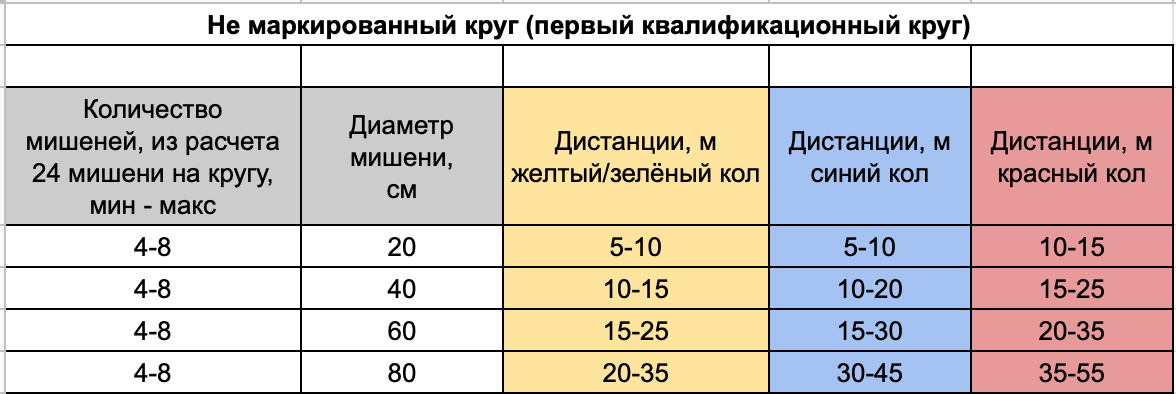 
II-ой квалификационный круг включает в себя 24 рубежа.
Дистанции обозначены. Маркированные рубежи. 


6.3 Командные соревнования. 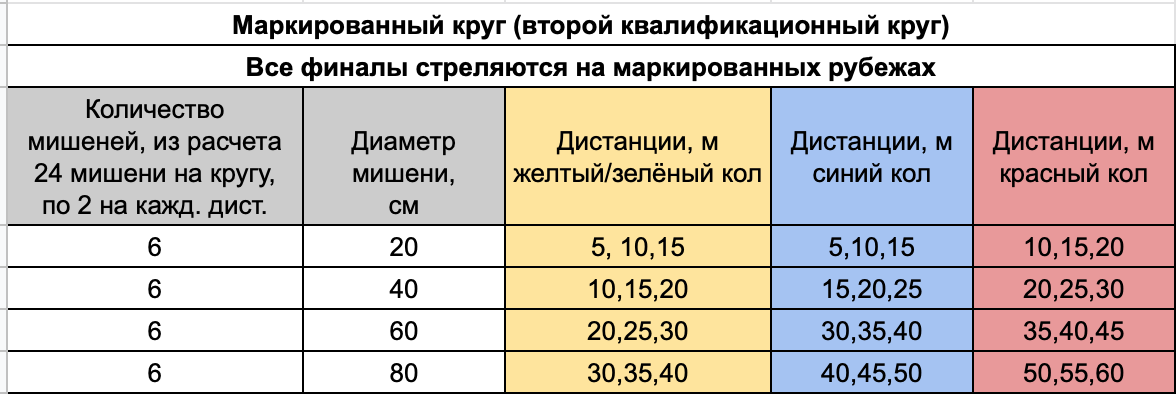 Команды формируются из двух человек. Предлагается два принципа формирования команд Первый вариант: Анлимитед, спортинг или олимпик + инстинктив или лонбоу или исторический илиВторой вариант: Баребоу + баребоу или инстинктив или лонгбоу или исторический.
6.5
Финалы личные (отбор по результатам двух квалификационных кругов)Финалы командные (отбор по сумме результатов спортсменов команды немаркированного круга)
7. РЕГЛАМЕНТ СОРЕВНОВАНИЙ

12 июля:
07:00 – 09:00 регистрация участников, официальная пристрелка, техническая комиссия;
09:00 - 09:30 Торжественное открытие турнира;
09:30 - 14:00 Первый квалификационный круг;
14:00 - 14:30 Обеденный перерыв;
14:30 - 16:15 Командные соревнования Миксы. С 1/2
16:30 - 20:00 Командные соревнования (3 участника) Стрельба от своих классовых колов. С 1/4 
13 июля:
07:00 – 09:00 Официальная пристрелка
09:00 - 13:30 Второй квалификационный круг;
13:30 - 14:00 Обеденный перерыв;
14:00 - 17:30 Финалы личные
18:00 - 18:30 Награждение участников, закрытие турнира.

Организаторы оставляют за собой право изменить регламент соревнований исходя из количества заявившихся участников.

8. ТУРНИР ПРОВОДИТСЯ В СЛЕДУЮЩИХ КЛАССАХ И ДИВИЗИОНАХ:

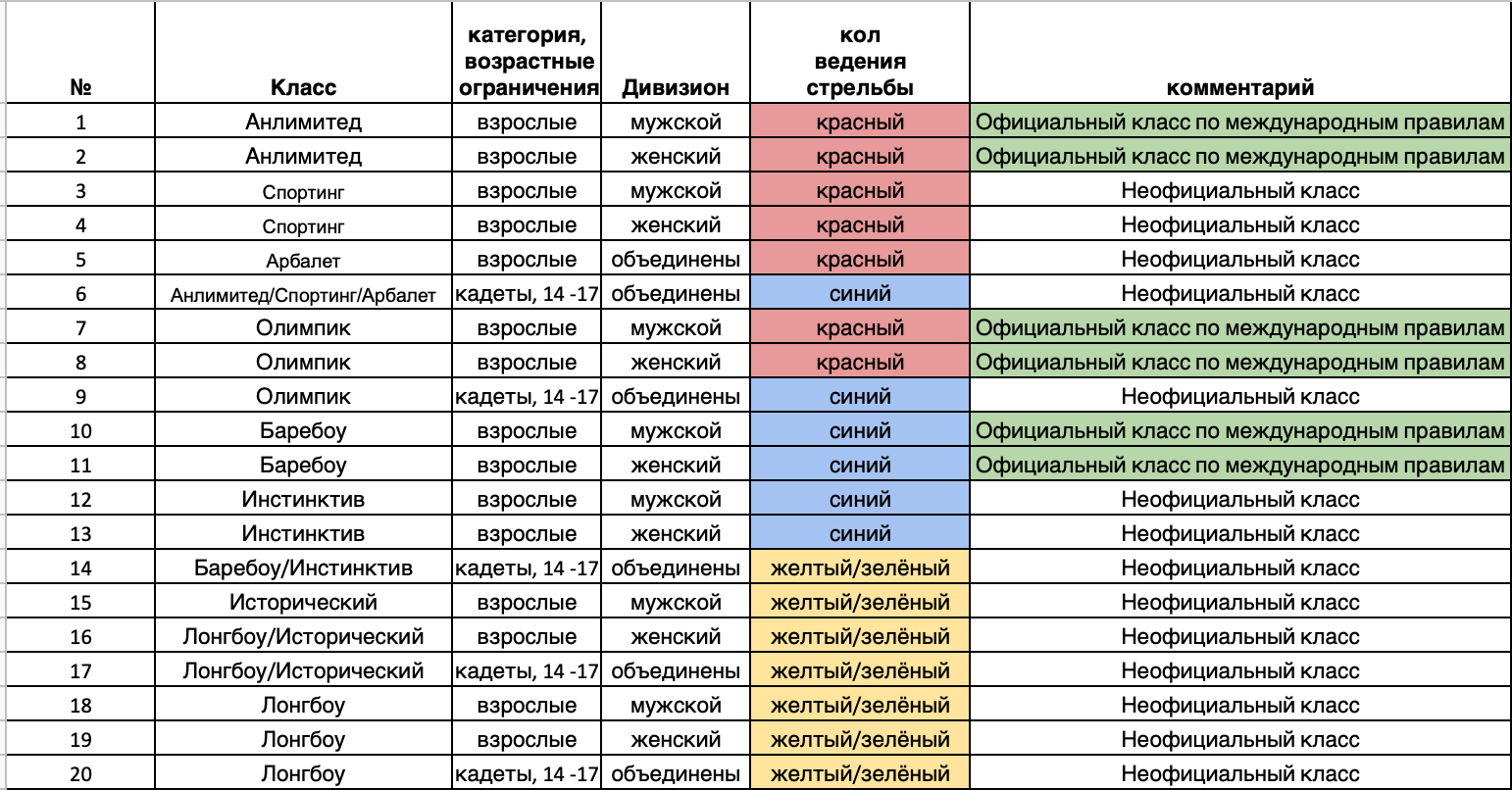 
https://docs.google.com/spreadsheets/d/1rkqVHrOVONM6oJlPjL2cQODds5C8OTzbXQHqQ7ATBt4/edit#gid=0

Организаторы оставляют за собой право изменить/объединить/добавить классы и дивизионы исходя из количества заявившихся участников.

9. НАГРАЖДЕНИЕ

По итогам личных и командных соревнований, спортсмены и команды, занявшие 1-3 место в каждом классе, награждаются дипломами и медалями.

10. ФИНАНСОВЫЕ РАСХОДЫ 
Бюджет соревнований составляется из стартовых взносов в размере 2000 руб., взимается с участников старше 18 лет включительно.  Дети до 14 лет - участвуют в турнире бесплатно, от 14-18 лет - взнос 50% от взрослого.
Стартовые взносы принимает секретарь соревнований до 12 июля 2022 г. 09:00.
Стартовые взносы расходуются на приобретение и ремонт мишеней, транспортные расходы, приобретение спец. оборудования, канцелярских принадлежностей, наградную атрибутику и прочие организационные расходы.
Стартовый взнос для участия в командных соревнованиях- 1000 рублей с команды.

11. ЗАЯВКИ НА УЧАСТИЕ

Самостоятельная запись на предварительную регистрацию по ссылке:
https://docs.google.com/forms/d/1zVBoxcVQ1ua58MRTQVHaPipl6SvqYvUqzXSKsW3zyVM/edit 

Списки зарегистрировавшихся можно посмотреть в этой таблице.
https://docs.google.com/spreadsheets/d/1rkqVHrOVONM6oJlPjL2cQODds5C8OTzbXQHqQ7ATBt4/edit?resourcekey=null#gid=92444388

НАСТОЯЩЕЕ ПОЛОЖЕНИЕ ЯВЛЯЕТСЯ ВЫЗОВОМ НА СОРЕВНОВАНИЯ